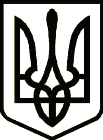 УкраїнаСРІБНЯНСЬКА СЕЛИЩНА РАДАЧЕРНІГІВСЬКОЇ ОБЛАСТІРІШЕННЯ(тридцять шоста сесія сьомого скликання)13 жовтня 2020 рокусмт.СрібнеПро затвердження Програми надання одноразової допомоги дітям-сиротам і дітям, позбавленим батьківського піклування, після досягнення 18-річного віку з числа випускників закладів загальної середньої освіти Срібнянської селищної ради  на 2021 – 2023 роки       Відповідно п.22 ст.26 Закону України «Про місцеве самоврядування в Україні», ст. 91 Бюджетного кодексу України, постанови Кабінету Міністрів України від 25.08.2005 № 823 «Про затвердження Порядку надання одноразової допомоги дітям-сиротам і дітям, позбавленим батьківського піклування, після досягнення 18-річного віку», з метою створення додаткових для соціальної адаптації, соціокультурного розвитку та матеріальної підтримки дітей-сиріт і дітей, позбавлених батьківського піклування після досягнення ними 18-річного віку, з числа випускників закладів загальної середньої освіти Срібнянської селищної ради Чернігівської області, селищна рада  вирішила:      1.Затвердити Програму  надання одноразової допомоги дітям-сиротам             і  дітям, позбавленим батьківського піклування, після досягнення 18-річного віку з числа випускників закладів загальної середньої освіти Срібнянської селищної ради на 2021 – 2023 роки», що додається.      2.Відділу з питань бюджету та фінансів селищної ради Срібнянської селищної ради:      2.1.Враховувати в межах можливостей дохідної частини бюджету селищної ради потребу у видатках на здійснення заходів з реалізації  Програми на 2021-2023 роки;      2.2.Передбачити кошти на фінансування Програми на 2021 – 2023 роки.     3.Визначити відділ освіти, сім’ї, молоді та спорту Срібнянської селищної ради виконавцем з реалізації Програми.     4.Відділу освіти, сім’ї, молоді та спорту Срібнянської селищної ради  забезпечити виконання Програми та надавати інформацію до селищної ради про хід її виконання.        5.Контроль за виконанням рішення покласти на начальника відділу освіти, сім’ї, молоді та спорту Срібнянської селищної ради В. Никоненка, начальника відділу з питань бюджету та фінансів Срібнянської селищної ради  Л. Поду, постійні комісії Срібнянської селищної ради з питань сім’ї та молоді, гуманітарних питань та соціального захисту населення та з питань бюджету, соціально-економічного розвитку та інвестиційної діяльності.          Секретар ради                                                      І. МАРТИНЮК	                                         ЗАТВЕРДЖЕНО                                                                 Рішення тридцять шостої                                                             сесії сьомого скликання                                                                       Срібнянської селищної ради                                                                                                                                      від 13 жовтня 2020 р.П Р О Г Р А М Анадання одноразової допомоги дітям-сиротам і дітям, позбавленим батьківського піклування, після досягнення 18-річного віку з числа випускників закладів загальної середньої освіти Срібнянської селищної ради  на 2021 – 2023 рокисмт. Срібне,2020 р.ЗМІСТПАСПОРТ ПРОГРАМИІ. ЗАГАЛЬНІ ПОЛОЖЕННЯІІ. МЕТА ПРОГРАМИ ІІІ. СКЛАД ПРОБЛЕМИ ТА ОБГРУНТОВУВАННЯ НЕОБХІДНОСТІ ЇЇ РОЗВ′ЯЗАННЯ ПРОГРАМНИММЕТОДОМІV.ОБГРУНТУВАННЯ ШЛЯХІВ І ЗАСОБІВ РОЗВ′ЯЗАННЯ ПРОБЛЕМИV. РЕСУРСНЕ ЗАБЕЗПЕЧЕННЯ ПРОГРАМИVІ. ПЕРЕЛІК ЗАХОДІВ І ЗАВДАНЬ ПРОГРАМИ  VII. ОЧІКУВАНІ РЕЗУЛЬТАТИ ВИКОНАННЯ ПРОГРАМИVIIІ.ОРГАНІЗАЦІЯ УПРАВЛІННЯ ТА КОНТРОЛЮ ЗА ХОДОМ ВИКОНАННЯ ПРОГРАМИДодаток 1 до Програми «Перелік завдань і заходів реалізації Програминадання одноразової допомоги дітям-сиротам і дітям, позбавленим батьківського піклування, після досягнення 18-річного віку з числа випускників закладів загальної середньої освіти Срібнянської селищної ради  на 2021 - 2023 роки»Додаток 2 до Програми «Результативні показники Програми надання одноразової допомоги дітям-сиротам і дітям, позбавленим батьківського піклування після досягнення 18-річного віку з числа випускників закладів загальної середньої освіти Срібнянської селищної ради  на 2021 - 2023 роки»ПАСПОРТ ПРОГРАМИІ. ЗАГАЛЬНІ ПОЛОЖЕННЯПрограма надання одноразової допомоги дітям-сиротам і дітям, позбавленим батьківського піклування після досягнення 18-річного вікуіз числа випускників закладів загальної середньої освіти Срібнянської селищної радина 2021 – 2023 роки» (далі - Програма) розроблена відповідно до Конвенції ООН про права дитини, Всесвітньої декларації про забезпечення виживання, захисту і розвитку дітей, Бюджетного кодексу України, Конституції України, законів України «Про місцеве самоврядування в Україні», «Про охорону дитинства», «Про сприяння соціальному становленню та розвитку молоді в Україні», враховуючи «Методичні рекомендації щодо порядку розроблення регіональних цільових програм, моніторингу та звітності про їх виконання» (наказ Міністерства економіки України від04.12.2006 № 367).ІІ. МЕТА ПРОГРАМИ Метою Програми є створення додаткових умов для соціальної адаптації, соціокультурного розвитку та матеріальної підтримки дітей-сиріт і дітей, позбавлених батьківського піклування після досягнення ними 18-річного вікуз числа випускників закладів загальної  середньої освіти Срібнянської селищної ради на 2021 – 2023 роки».ІІІ. СКЛАД ПРОБЛЕМИ ТА ОБГРУНТОВУВАННЯНЕОБХІДНОСТІ ЇЇ РОЗВ′ЯЗАННЯ ПРОГРАМНИММЕТОДОМАктуальність розробки даної Програми підтверджується постановою Кабінету Міністрів України від 25.08.2005 № 823 «Про затвердження Порядку надання одноразової допомоги дітям-сиротам і дітям, позбавленим батьківського піклування, після досягнення 18-річного віку».За даними Служби у справах дітей  Срібнянської районної державної адміністрації, за місцем знаходження обліково-статистичних карток дітей-сиріт і дітей, позбавлених батьківського піклування, станом на 09 жовтня 2020 року, перебувають   11дітей   2003 – 2004 років народження. ІV. ОБГРУНТУВАННЯ ШЛЯХІВ І ЗАСОБІВ РОЗВ′ЯЗАННЯ ПРОБЛЕМИДля досягнення визначеної цією Програмою мети необхідно забезпечити здійснення організаційних заходів шляхом:           - забезпечення матеріальної підтримки дітей-сиріт і дітей, позбавлених батьківського піклування, після досягнення ними 18-річного віку;          - забезпечення контролю, координації, планування та ефективного використання ресурсів, необхідних для виконання Програми.Розмір одноразової допомоги встановлюється Кабінетом Міністрів України. Виплата одноразової допомоги здійснюється у готівковій (грошовій) формі на підставі заяви та паспорта одержувача цієї допомоги. Списки дітей-сиріт і дітей, позбавлених батьківського піклування, яким у поточному році виповнюється 18 років, подає Служба у справах дітей Срібнянської районної державної адміністрації. V. РЕСУРСНЕ ЗАБЕЗПЕЧЕННЯ ПРОГРАМИФінансування заходів на виконання Програми здійснюватиметься за рахунок  селищного бюджету, а також інших, не заборонених законом, джерел. Фінансування Програми здійснюється в межах видатків, затверджених рішенням Срібнянської селищної ради про бюджет на кожен рік. VІ. ПЕРЕЛІК ЗАХОДІВ І ЗАВДАНЬ ПРОГРАМИ  Здійснення виконання Програми передбачається упродовж 2021 – 2023 років в постійному режимі без поетапного розмежування, враховуючи час досягнення повноліття дітьми-сиротами і дітьми, позбавленими батьківського піклування.Надання одноразової допомоги дітям-сиротам і дітям, позбавленим батьківського піклування після досягнення 18-річного віку передбачено 15 особам у розмірі 1810,00 гривень кожній.  Упродовж 2021 – 2023 років можливе коригування Програми у разі необхідності.Перелік заходів і завдань реалізації Програми наведений у Додатку 1 до Програми.VII. ОЧІКУВАНІ РЕЗУЛЬТАТИ ВИКОНАННЯ ПРОГРАМИУ період виконання Програми очікується зниження негативних проявів серед дітей-сиріт і дітей, позбавлених батьківського піклування, після досягнення 18-річного віку, підвищення рівня соціального захисту та  поліпшення їх соціопсихологічного стану.VIIІ. ОРГАНІЗАЦІЯ УПРАВЛІННЯ ТА КОНТРОЛЮЗА ХОДОМ ВИКОНАННЯ ПРОГРАМИ        Срібнянська селищна рада Чернігівської області є головним розпорядником бюджетних коштів. Реалізація Програми здійснюватиметься шляхом виконання заходів і завдань Програми. Відповідальним виконавцем Програми, організація супроводу та координація діяльності щодо її виконання є відділ освіти, сім’ї, молоді та спорту Срібнянської селищної ради.Контроль за реалізацією заходів, передбачених Програмою, здійснюється постійними комісіями Срібнянської селищної ради з питань сім’ї та молоді, гуманітарних питань та соціального захисту населення та з питань бюджету, соціально-економічного розвитку та інвестиційної діяльності.         Секретар ради                                                  І. МАРТИНЮК                                                                Додаток 1                                                                 до Програми надання одноразової                                                                     допомоги дітям-сиротам і дітям,                                                                                    позбавленим батьківського піклування,                                                                      після досягнення 18-річного віку з числа                                                                     випускників закладів загальної середньої                                                                освіти Срібнянської селищної ради  на                                                                                   2021 - 2023 роки П Е Р Е Л І К завдань і заходів реалізації Програми надання одноразової допомоги дітям-сиротам і дітям, позбавленим батьківського піклування, після досягнення 18-річного віку з числа випускників закладів загальної середньої освіти Срібнянської селищної ради на 2021 – 2023 роки         Секретар ради                                                  І. МАРТИНЮК                                                                Додаток 2                                                                до Програми надання одноразової                                                                    допомоги дітям-сиротам і дітям,                                                                                    позбавленим батьківського піклування,                                                                      після досягнення 18-річного віку з числа                                                                     випускників закладів загальної середньої                                                                освіти Срібнянської селищної ради  на                                                                                   2021 - 2023 рокиРезультативні показники Програми надання одноразової допомоги дітям-сиротам і дітям, позбавленим батьківського піклування, після досягнення 18-річного віку з числа випускників закладів загальної середньої освіти Срібнянської селищної радина 2021 – 2023 роки         Секретар ради                                                  І. МАРТИНЮК1.Ініціатор розробки ПрограмиВідділ освіти, сім’ї, молоді та спорту Срібнянської селищної ради Чернігівської області2.Підстава для розробки ПрограмиКонвенція ООН про права дитини, Всесвітня декларація про забезпечення виживання, захисту і розвитку дітей, Конституція України, Бюджетний кодекс України, закони України: «Про місцеве самоврядування в Україні»,  «Про охорону дитинства», «Про сприяння соціальному становленню та розвитку молоді в Україні»3.Замовник ПрограмиВідділ освіти, сім’ї, молоді та спорту Срібнянської селищної ради   Чернігівської області4.Розробник ПрограмиВідділ освіти, сім’ї, молоді та спорту Срібнянської селищної ради Чернігівської області5.Головний розпорядник бюджетних коштівВідділ освіти, сім’ї, молоді та спорту Срібнянської селищної ради Чернігівської області6.Відповідальний виконавецьСрібнянська селищна рада Чернігівської області, відділ освіти, сім’ї, молоді та спорту Срібнянської селищної ради Чернігівської області7.Терміни реалізації Програми2021 – 2023 роки8.Перелік місцевих бюджетів, які беруть участь у виконанні ПрограмиМісцевий (селищний) бюджет 9.Орієнтовний обсяг фінансових ресурсів, необхідних для реалізації Програми усього, тис. грн.     19910 грн.10.Основні джерела фінансуванняФінансування здійснюватиметься за рахунок селищного бюджету в межах його фінансових можливостей та інших джерел, не заборонених законодавствомОрієнтовний обсяг коштів, які пропонується залучити на виконання Програми (грн.)Усього витрат на виконання Програми Усього витрат на виконання Програми Усього витрат на виконання Програми Орієнтовний обсяг коштів, які пропонується залучити на виконання Програми (грн.)2021 рік (грн.)2022 рік (грн.)2023 рік (грн.)Обсяг ресурсів, усього, у тому числі:905036207240Селищний бюджет 905036207240№з/пНайменування заходу і завданняТермінвиконанняОрієнтовний обсяг фінансування,(тис. грн.)12341.Надання одноразової допомоги дітям-сиротам і дітям, позбавленим батьківського піклування, після досягнення 18-річного віку 2021 рік90501.Надання одноразової допомоги дітям-сиротам і дітям, позбавленим батьківського піклування, після досягнення 18-річного віку 2022 рік36201.Надання одноразової допомоги дітям-сиротам і дітям, позбавленим батьківського піклування, після досягнення 18-річного віку 2023 рік7240Разом:2021 – 2023 роки19910Показники продуктуПоказники продуктуПоказники продуктуПоказники продуктуПоказники продуктуПоказники продукту10611162середньорічна кількість одержувачів допомогиосібнаказ відділу освіти,сім’ї, молоді та спорту Срібнянської селищної ради112. Показники ефективності2. Показники ефективності2. Показники ефективності2. Показники ефективності2. Показники ефективності2. Показники ефективності20611162середній розмір допомогигрн.Постанова КМУ від 25.08.2005 №8231 810,003. Показники якості3. Показники якості3. Показники якості3. Показники якості3. Показники якості3. Показники якості30611162отримання допомогигрн.2021рік905030611162отримання допомогигрн.2022 рік362030611162отримання допомогигрн.2023 рік7240